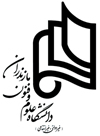  دانشجویان کارشناسی ارشد MBA داوطلب اعزام به IITM هندوستان اطلاعات آموزشیسوابق پژوهشی ودورههای گذرانده شدهنام و نام خانوادگیشماره دانشجوییرشته تحصیلی کارشناسیدانشگاه مقطع کارشناسیمعدل مقطع کارشناسی تعداد واحد گذرانده کارشناسی ارشد(باترم جاری)معدل کارشناسی ارشدوضعیت گذرنامهمیزان تسلط به زبان انگلیسی